Архив: ЦАМОфонд: 33опись: 744808ед.хранения: 366№ записи: 82051927. 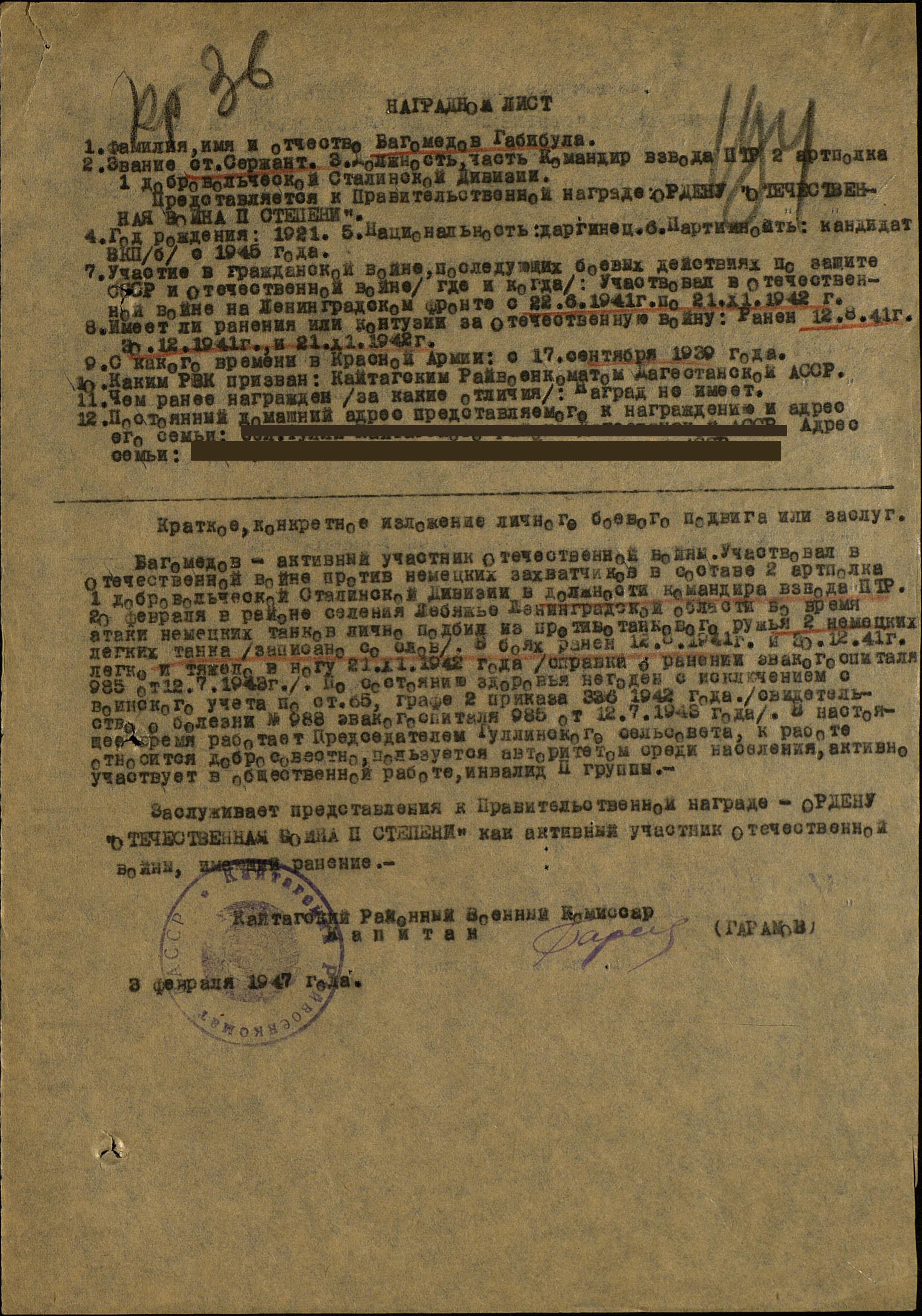 